Student’s Feedback on the Syllabus and its Transaction at the InstitutionName of the Student: _____________________________________ Branch: ___________Class &Div: ____________________________Academic Year:______________________Suggestions (if any)/ सूचना :_______________________________________________________________ IQAC Coordinator				Principal				Signature of StudentYour responses below are for purpose of evaluationYour responses below are for purpose of evaluationYour responses below are for purpose of evaluationYour responses below are for purpose of evaluationYour responses below are for purpose of evaluation5 – Excellent4 – VeryGood3 –Good2 – Average1 – PoorPlease respond to items below by writing 5/4/3/2/1Please respond to items below by writing 5/4/3/2/1Please respond to items below by writing 5/4/3/2/1Please respond to items below by writing 5/4/3/2/1Please respond to items below by writing 5/4/3/2/1Sr. No.ParticularExcellentVery GoodGoodAveragePoorRate the syllabus of the courses that you have studied in relation to the competencies expected out of the course? तुम्ही शिकलेल्या अभ्यासक्रमाला अपेक्षित असलेल्या क्षमतांच्या संदर्भात मुल्यांकन करा?How do you rate the relevance of the units in syllabus significant to the course? अभ्यासक्रमां मधील युनिट्सच्या प्रासंगिकतेला तुम्ही कसे मुल्यांकन कराल?How do you rate the electives offered in relation to the Social Work advancements? सामाजिक कार्याच्या प्रगतीच्या संदर्भात देवू केलेल्या निवडकांना तुम्ही कसेमुल्यांकन कराल?Rate the courses in terms of extra learning or self learning considering the design of the courses? अभ्यासक्रमाच्या आराखड्याचा विचार करून अभ्यासक्रमांचे अतिरिक्त शिक्षण किंवा स्व-शिक्षणाच्या दृष्टीने मुल्यांकन करा?Rate the theoretical concepts of syllabus supported by Practical/ Experiments? व्यावहारिक/प्रयोगांद्वारे समर्थित अभ्यासक्रमाच्या सैद्धांतिक संकल्पनांनाचे मुल्यांकन करा?How do Rate the contents included in the syllabus with reference to professional and higher level learning skills? व्यावसायिक आणि उच्चस्तरावरील शिकण्याच्या कौशल्यांच्या संदर्भात अभ्यासक्रमात समाविष्ट असलेल्या सामग्रीचे मूल्यांकन करा?You rate the evaluation scheme designed for each of the course? प्रत्येक अभ्यासक्रमासाठी तयार केलेल्या मूल्यमापन योजनेला तुम्ही कसे मुल्यांकन करता? How do you rate the sequence of the courses in the curriculum? अभ्यासक्रमातील विषयांचा क्रम तुम्ही कसा मुल्यांकन कराल?Rate the satisfaction level of curriculum design as per the requirement of employability / higher learning? अभ्यासक्रम आराखड्यानुसार रोजगार क्षमता / उच्चशिक्षणाच्या आवश्यकतेनुसार समाधानाची पातळी मुल्यांकन करा?How do you rate the books listed as reference Materials are relevant, updated and appropriate? अभ्यासक्रमा संबंधी असलेले संदर्भ ग्रंथ, साहित्य, अद्ययावत आणि योग्य आहेत? तुम्ही कसे मुल्यांकन कराल?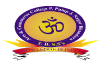 